Life 2e, Level 5correlated toEnglish Proficiency Standards for Adult EducationLevel 4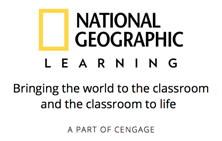 English Proficiency Standards for Adult Education, Level 4Life, Level 5Teacher EditionELP Standard 1An ELL can… construct meaning from oral presentations and literary and informational text through level appropriate listening, reading, and viewing.ELP Standard 1An ELL can… construct meaning from oral presentations and literary and informational text through level appropriate listening, reading, and viewing.By the end of English language proficiency level 1, an ELL can…By the end of English language proficiency level 1, an ELL can…use an increasing range of strategies to:determine a central idea or theme in oral presentations and spoken and written texts 26analyze the development of the themes/ideas53cite specific details and evidence from texts to support the analysis22, 70summarize a text.50, 142ELP Standard 2An ELL can… participate in level appropriate oral and written exchanges of information, ideas, and analyses, in various social and academic contexts, responding to peer, audience, or reader comments and questions.ELP Standard 2An ELL can… participate in level appropriate oral and written exchanges of information, ideas, and analyses, in various social and academic contexts, responding to peer, audience, or reader comments and questions.By the end of English language proficiency level 1, an ELL can…By the end of English language proficiency level 1, an ELL can…participate in conversations, discussions, and written exchanges about a range of topics, texts, and issues28, 92build on the ideas of others 81, 83, 92express his or her own ideas 50, 58clearly support points with specific and relevant evidence 122, 141ask and answer questions to clarify ideas and conclusions 14, 100, 117summarize the key points expressed.43ELP Standard 3An ELL can… speak and write about level-appropriate complex literary and informational texts and topics.ELP Standard 3An ELL can… speak and write about level-appropriate complex literary and informational texts and topics.By the end of English language proficiency level 1, an ELL can…By the end of English language proficiency level 1, an ELL can…deliver oral presentation38, 48, 67compose written informational texts89, 113, 149develop the topic with some relevant details, concepts, examples, and information89, 113, 149integrate graphics or multimedia when useful about a variety of texts, topics, or events.Standard is not covered in Life 5ELP Standard 4An ELL can… construct level appropriate oral and written claims and support them with reasoning and evidence.ELP Standard 4An ELL can… construct level appropriate oral and written claims and support them with reasoning and evidence.By the end of English language proficiency level 1, an ELL can…By the end of English language proficiency level 1, an ELL can…construct a claim about a variety of topics 65, 77introduce the topic65, 77provide logically ordered reasons or facts that effectively support the claim65, 77provide a concluding statement.65, 77ELP Standard 5An ELL can… conduct research and evaluate and communicate findings to answer questions or solve problems.ELP Standard 5An ELL can… conduct research and evaluate and communicate findings to answer questions or solve problems.By the end of English language proficiency level 1, an ELL can…By the end of English language proficiency level 1, an ELL can…carry out both short and more sustained research projects to answer a question 38, 49gather information from multiple print and digital sources38, 49evaluate the reliability of each source Standard is not covered in Life 5use search terms effectively Standard is not covered in Life 5synthesize information from multiple print and digital sources38, 49integrate information into an organized oral or written report38, 49include illustrations, diagrams, or other graphics as appropriateStandard is not covered in Life 5cite sources appropriately.Standard is not covered in Life 5ELP Standard 6An ELL can… analyze and critique the arguments of others orally and in writing.ELP Standard 6An ELL can… analyze and critique the arguments of others orally and in writing.By the end of English language proficiency level 1, an ELL can…By the end of English language proficiency level 1, an ELL can…analyze the reasoning in persuasive spoken and written texts50, 65, 98determine whether the evidence is sufficient to support the claim 50, 65, 98cite textual evidence to support the analysis.50, 65, 98ELP Standard 7An ELL can… adapt language choices to purpose, task, and audience when speaking and writing.ELP Standard 7An ELL can… adapt language choices to purpose, task, and audience when speaking and writing.By the end of English language proficiency level 1, an ELL can…By the end of English language proficiency level 1, an ELL can…adapt language choices and style according to purpose, task, and audience in various social and academic contexts38, 48, 67use a wider range of complex general academic and content specific words and phrases 10, 22, 36adopt and maintain a formal and informal style and tone in spoken and written texts, as appropriate.41, 53, 77ELP Standard 8An ELL can… determine the meaning of words and phrases in oral presentations and literary and informational text.ELP Standard 8An ELL can… determine the meaning of words and phrases in oral presentations and literary and informational text.By the end of English language proficiency level 1, an ELL can…By the end of English language proficiency level 1, an ELL can…using context, questioning, and an increasing knowledge of English morphology, determine the meaning of general academic and content-specific words and phrases, figurative and connotative language, and a growing number of idiomatic expressions in spoken and written texts about a variety of topics, experiences, or events.17, 31, 36ELP Standard 9An ELL can… create clear and coherent level appropriate speech and text.ELP Standard 9An ELL can… create clear and coherent level appropriate speech and text.By the end of English language proficiency level 1, an ELL can…By the end of English language proficiency level 1, an ELL can…recount a longer, more detailed sequence of events or steps in a process, with a clear sequential or chronological structure 88, 110introduce and develop an informational topic with facts, details, and evidence89, 113, 149use a variety of more complex transitions to link the major sections of speech and text and to clarify relationships among events and ideas 53, 65, 83provide a concluding section or statement.89, 113, 149ELP Standard 10An ELL can… demonstrate command of the conventions of standard English to communicate in level appropriate speech and writing.ELP Standard 10An ELL can… demonstrate command of the conventions of standard English to communicate in level appropriate speech and writing.By the end of English language proficiency level 1, an ELL can…By the end of English language proficiency level 1, an ELL can…use increasingly complex phrases 19,  65, 146use increasingly complex clauses76, 83, 121produce and expand simple, compound, and complex sentences.108, 119, 127